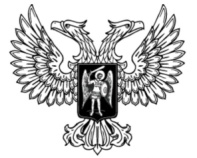 ДОНЕЦКАЯ НАРОДНАЯ РЕСПУБЛИКАЗАКОНО ВНЕСЕНИИ ИЗМЕНЕНИЙ В ЗАКОН ДОНЕЦКОЙ НАРОДНОЙ РЕСПУБЛИКИ «О РЕГИСТРАЦИИ РАСЧЕТНЫХ ОПЕРАЦИЙ ПРИ ОСУЩЕСТВЛЕНИИ НАЛИЧНЫХ И (ИЛИ) БЕЗНАЛИЧНЫХ РАСЧЕТОВ» И В СТАТЬЮ 155 ЗАКОНА ДОНЕЦКОЙ НАРОДНОЙ РЕСПУБЛИКИ «О НАЛОГОВОЙ СИСТЕМЕ»Принят Постановлением Народного Совета 13 декабря 2019 годаСтатья 1Внести в Закон Донецкой Народной Республики от 6 мая 2017 года 
№ 177-IHC «О регистрации расчетных операций при осуществлении наличных и (или) безналичных расчетов» (опубликован на официальном сайте Народного Совета Донецкой Народной Республики 19 мая 2017 года) следующие изменения:1) в статье 1:а) в пункте 11 слова «платежной карт» заменить словами «платежной карты»;б) в пункте 23 слово «торговцев» заменить словом «продавцов»;2) в статье 3:а) в пункте 12 части 1 слово «(коммунальной)» исключить;б) в пункте 4 части 3 слово «потребкооперации» заменить словами «потребительской кооперации»;в) в абзаце втором подпункта «а» пункта 6 части 3 слово «Книга» заменить словом «книга»;г) в абзаце первом подпункта «б» пункта 6 части 3 слово «(коммунальной)» исключить;д) абзац второй подпункта «б» пункта 6 части 3 изложить в следующей редакции:«При этом книга учета расчетных операций регистрируется на каждый киоск, билетную кассу депо, кассу автотранспортного предприятия;»;е) подпункт «б» пункта 13 части 3 изложить в следующей редакции:«б) газоснабжения, водоснабжения, водоотведения, электроснабжения и теплоснабжения при условии проведения расчетов дома у потребителя;»;3) в пункте 1 части 1 статьи 4 слова «ресторанного хозяйства» заменить словами «общественного питания»;4) в пункте 4 статьи 7 слово «областей» заменить словом «сфер»;5) наименование главы 3 после слова «реестр» дополнить словами «регистраторов расчетных операций»;6) статью 8 изложить в следующей редакции:«Статья 8. Порядок ведения Республиканского реестра регистраторов расчетных операций1. При осуществлении расчетных операций на территории Донецкой Народной Республики применяются модели регистраторов расчетных операций, включенные в Республиканский реестр регистраторов расчетных операций.2. Ведение Республиканского реестра регистраторов расчетных операций осуществляет республиканский орган исполнительной власти, реализующий государственную политику в сфере налогообложения и таможенного дела. Порядок ведения Республиканского реестра регистраторов расчетных операций, требования к его структуре и составу сведений определяются Правительством Донецкой Народной Республики.3. Республиканский реестр регистраторов расчетных операций подлежит опубликованию на официальном сайте республиканского органа исполнительной власти, реализующего государственную политику в сфере налогообложения и таможенного дела. Изменения и дополнения, вносимые в Республиканский реестр регистраторов расчетных операций, подлежат официальному опубликованию в течение 10 дней со дня принятия таких изменений и дополнений.4. В случае исключения из Республиканского реестра регистраторов расчетных операций ранее применявшихся моделей регистраторов расчетных операций их дальнейшая эксплуатация осуществляется до истечения срока службы, который устанавливается производителем регистраторов расчетных операций, но не более 10 лет.»;7) в части 3 статьи 9 после слова «реестр» дополнить словами «регистраторов расчетных операций»;8) в части 1 статьи 11:а) в пункте 1 слова «в пятикратном размере» заменить словами «в двойном размере»;б) пункт 5 изложить в следующей редакции:«5) 500 российских рублей за каждый фискальный отчет – в случае невыполнения в день проведения расчетных операций печати на регистраторах расчетных операций фискальных отчетов, или необеспечения их хранения в книгах учета расчетных операций, или несоблюдения периодичности выполнения фискальных отчетов;»;в) пункт 10 изложить в следующей редакции:«10) 500 российских рублей – в случае неподачи или несвоевременной подачи отчетности о суммах проведенных расчетных операций (отчетности, связанной с применением регистраторов расчетных операций и расчетных книжек);»;г) пункт 12 изложить в следующей редакции: «12) в случае установления в ходе проверки факта несоответствия суммы наличных средств на месте проведения расчетов сумме средств, указанной в дневном отчете (в сумме более 20 российских рублей), а в случае использования расчетной книжки – общей сумме продажи по расчетным квитанциям, выданным с начала рабочего дня, – в двойном размере суммы установленного несоответствия, но не менее 4000 российских рублей;»;д) пункт 13 изложить в следующей редакции:«13) в случае реализации товаров, неучтенных в установленном порядке, а также при отсутствии у субъектов хозяйствования документов, подтверждающих приобретение товаров, – в размере 50 процентов стоимости товаров по цене их реализации, неучтенных по месту реализации и хранения, и (или) при отсутствии документов, подтверждающих приобретение товара, но не менее 4000 российских рублей. Требования настоящего пункта не распространяются на физических лиц – предпринимателей, являющихся плательщиками упрощенного налога I группы.»;9) абзац первый статьи 12 изложить в следующей редакции:«Незаконный отказ в доступе (в производственные, складские, торговые и иные помещения на территории, используемые субъектом хозяйствования для извлечения дохода либо связанные с содержанием объектов налогообложения) к проведению проверки должностного лица органа доходов и сборов, –»;10) в статье 13:а) часть 1 признать утратившей силу;б) часть 2 признать утратившей силу;11) часть 6 статьи 15 признать утратившей силу.Статья 2Внести в пункт 155.1 статьи 155 Закона Донецкой Народной Республики 
от 25 декабря 2015 года № 99-ІНС «О налоговой системе» (опубликован на официальном сайте Народного Совета Донецкой Народной Республики 
19 января 2016 года) изменение, изложив его в следующей редакции:«155.1. Особенности порядка проведения расчетов регулируются Законом Донецкой Народной Республики от 6 мая 2017 года № 177-IHC «О регистрации расчетных операций при осуществлении наличных и (или) безналичных расчетов» и другими нормативными правовыми актами, принятыми в соответствии с настоящим Законом и Законом Донецкой Народной Республики от 6 мая 2017 года № 177-IHC «О регистрации расчетных операций при осуществлении наличных и (или) безналичных расчетов».».Глава Донецкой Народной Республики					   Д. В. Пушилинг. Донецк13 декабря 2019 года№ 77-IIНС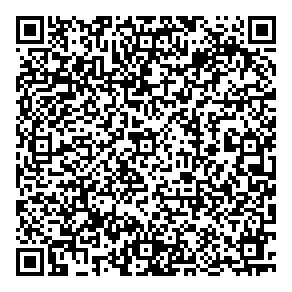 